_SecretariatRevd Canon Duncan SwanDeaneries Development AdvisorTrinity House4 Chapel CourtBorough High StreetLondon  SE1 1HWd 020 7939 9404s 020 7939 9400e duncan.swan@southwark.anglican.orgwww.southwark.anglican.org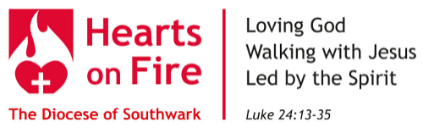 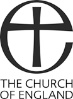 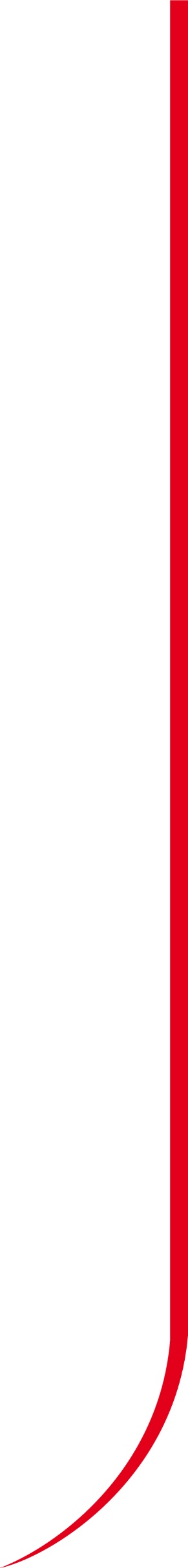 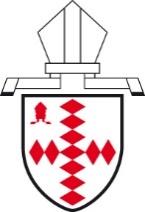 The Diocese of SouthwarkThe South London Church Fund and Southwark Diocesan Board of Finance is a company limited by guarantee (No 236594)Registered Office: Trinity House, 4 Chapel Court, Borough High Street, London SE1 1HW. Charity No 249678Company Secretary: Ruth MartinDeanery Leadership TeamsAs part of the process that produced ‘Hearts on Fire’, and ultimately ‘Southwark Vision’, a group was convened called the Deanery Advisor Group. This was also given impetus by the Archbishop’s charge to Bishop Christopher at his enthronement to ‘breathe new life into Deaneries.’The DAG included a variety of Area Deans and Lay Chairs, Bishop Jonathan, Adrian Greenwood and Ruth Martin, our Diocesan Secretary. Their report is well worth a read, and includes news of how other dioceses are moving their deaneries to be agents for mission. In April 2018 I was appointed as full time Deaneries Development Adviser, to take further the agenda of the DAG. I am an experienced parish priest and former Area Dean. The two main recommendations of the DAG are for Deanery leadership Teams to be formed in each Deanery to take over the functions of the Synod Standing committee, co-opting people as thought appropriate to encourage activities the Deanery level.Each team would be given a critical friend to support, encourage and reflect how the Team is functioning.Why new Deanery structure?Change from talking shop to place of doing missionChange to make decisions at local level with local freedomNot one size fits all as we focus on missionGo where Spirit is workingDiocesan Support the Area Deans/ Lay Chairs with grant towards Admin costsBishop Christopher has made it clear that mission activities in Deaneries should not be constrained by synodical structures and processes, but rather that we should all look to create space for the Holy Spirit to stir us with imagination and creativity towards the task of mission in our area.Duncan Swan25/6/19